PR15.4_P8.W3_F3_W2Formularz zlecenia wypełniać czytelnie drukowanymi literami. Instrukcja wypełnienia formularza znajduje się na odwrocie. zaznacz właściwe     W przypadku badań tkanek układu szkieletowego, badań endoskopowych przewodu pokarmowego oraz badań materiału z płuc w śródmiąższowych chorobach płuc do skierowania na badanie dołącza się radiogram lub inne badania obrazowe oraz opis badań obrazowych lub endoskopowych.1 Dokument stwierdzający tożsamość (wypełniać tylko w przypadku braku PESEL) – typ dokumentu (np. prawo jazdy, paszport), kraj wydający, seria i numer.2 Adres – kraj, kod pocztowy, miejscowość, ulica, nr posesji, nr lokalu.      3Oznaczenie - nazwisko i imię, tytuł zawodowy, specjalizacje, numer prawa wykonywania zawodu, podpis.4 Wypełnia się wyłącznie w przypadku, gdy pacjentem jest osoba małoletnia, całkowicie ubezwłasnowolniona lub niezdolna do świadomego wyrażenia zgody.Oznaczenie jednostki zlecającej:     Zakład Patomorfologii Nowotworów
    02-781 Warszawa, ul. W.K. Roentgena 5
   Tel. 22 546 23 69, 22 546 33 61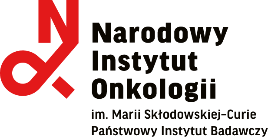  02-034 Warszawa, ul. Wawelska 15   Tel.22 570 92 02, 22 570 92 85    Zakład Patomorfologii Nowotworów
    02-781 Warszawa, ul. W.K. Roentgena 5
   Tel. 22 546 23 69, 22 546 33 61 02-034 Warszawa, ul. Wawelska 15   Tel.22 570 92 02, 22 570 92 85    Zakład Patomorfologii Nowotworów
    02-781 Warszawa, ul. W.K. Roentgena 5
   Tel. 22 546 23 69, 22 546 33 61 02-034 Warszawa, ul. Wawelska 15   Tel.22 570 92 02, 22 570 92 85    Zakład Patomorfologii Nowotworów
    02-781 Warszawa, ul. W.K. Roentgena 5
   Tel. 22 546 23 69, 22 546 33 61 02-034 Warszawa, ul. Wawelska 15   Tel.22 570 92 02, 22 570 92 85    Zakład Patomorfologii Nowotworów
    02-781 Warszawa, ul. W.K. Roentgena 5
   Tel. 22 546 23 69, 22 546 33 61 02-034 Warszawa, ul. Wawelska 15   Tel.22 570 92 02, 22 570 92 85    Zakład Patomorfologii Nowotworów
    02-781 Warszawa, ul. W.K. Roentgena 5
   Tel. 22 546 23 69, 22 546 33 61 02-034 Warszawa, ul. Wawelska 15   Tel.22 570 92 02, 22 570 92 85    Zakład Patomorfologii Nowotworów
    02-781 Warszawa, ul. W.K. Roentgena 5
   Tel. 22 546 23 69, 22 546 33 61 02-034 Warszawa, ul. Wawelska 15   Tel.22 570 92 02, 22 570 92 85 SKIEROWANIE NA BADANIE KONSULTACYJNE SKIEROWANIE NA BADANIE KONSULTACYJNE SKIEROWANIE NA BADANIE KONSULTACYJNE SKIEROWANIE NA BADANIE KONSULTACYJNE SKIEROWANIE NA BADANIE KONSULTACYJNE SKIEROWANIE NA BADANIE KONSULTACYJNE SKIEROWANIE NA BADANIE KONSULTACYJNE SKIEROWANIE NA BADANIE KONSULTACYJNE SKIEROWANIE NA BADANIE KONSULTACYJNETryb wykonania: :  RUTYNOWY                        PILNY (cito)                      BARDZO PILNY                                                            BREAST CANCER UNIT (pilny)                                        DiLO (pilny)                                                                                             Badanie kliniczne, nr protokołu: ........................................................................Tryb wykonania: :  RUTYNOWY                        PILNY (cito)                      BARDZO PILNY                                                            BREAST CANCER UNIT (pilny)                                        DiLO (pilny)                                                                                             Badanie kliniczne, nr protokołu: ........................................................................Tryb wykonania: :  RUTYNOWY                        PILNY (cito)                      BARDZO PILNY                                                            BREAST CANCER UNIT (pilny)                                        DiLO (pilny)                                                                                             Badanie kliniczne, nr protokołu: ........................................................................Tryb wykonania: :  RUTYNOWY                        PILNY (cito)                      BARDZO PILNY                                                            BREAST CANCER UNIT (pilny)                                        DiLO (pilny)                                                                                             Badanie kliniczne, nr protokołu: ........................................................................Tryb wykonania: :  RUTYNOWY                        PILNY (cito)                      BARDZO PILNY                                                            BREAST CANCER UNIT (pilny)                                        DiLO (pilny)                                                                                             Badanie kliniczne, nr protokołu: ........................................................................Tryb wykonania: :  RUTYNOWY                        PILNY (cito)                      BARDZO PILNY                                                            BREAST CANCER UNIT (pilny)                                        DiLO (pilny)                                                                                             Badanie kliniczne, nr protokołu: ........................................................................Oczekiwana data wyniku (dla DiLO):Oczekiwana data wyniku (dla DiLO):Oczekiwana data wyniku (dla DiLO):DANE PACJENTA (wypełnia lekarz zlecający)DANE PACJENTA (wypełnia lekarz zlecający)DANE PACJENTA (wypełnia lekarz zlecający)DANE PACJENTA (wypełnia lekarz zlecający)DANE PACJENTA (wypełnia lekarz zlecający)DANE PACJENTA (wypełnia lekarz zlecający)DANE PACJENTA (wypełnia lekarz zlecający)DANE PACJENTA (wypełnia lekarz zlecający)DANE PACJENTA (wypełnia lekarz zlecający).................................................................................................................................................................................................Imię (imiona) i nazwisko pacjenta.................................................................................................................................................................................................Imię (imiona) i nazwisko pacjenta.................................................................................................................................................................................................Imię (imiona) i nazwisko pacjenta.................................................................................................................................................................................................Imię (imiona) i nazwisko pacjenta.................................................................................................................................................................................................Imię (imiona) i nazwisko pacjenta.................................................................................................................................................................................................Imię (imiona) i nazwisko pacjentaPłeć:  Kobieta              Mężczyzna
      Nieokreślona        NieznanaPłeć:  Kobieta              Mężczyzna
      Nieokreślona        NieznanaPłeć:  Kobieta              Mężczyzna
      Nieokreślona        NieznanaNumer PESELNumer PESELNumer PESELNumer PID (w przypadku pacjenta NIO-PIB)Numer PID (w przypadku pacjenta NIO-PIB)Numer PID (w przypadku pacjenta NIO-PIB)Data urodzenia (jeżeli brak PESEL)Data urodzenia (jeżeli brak PESEL)Data urodzenia (jeżeli brak PESEL)Dokument stwierdzający tożsamość1: ...........................................................................................................................................................................................................Dokument stwierdzający tożsamość1: ...........................................................................................................................................................................................................Dokument stwierdzający tożsamość1: ...........................................................................................................................................................................................................Dokument stwierdzający tożsamość1: ...........................................................................................................................................................................................................Dokument stwierdzający tożsamość1: ...........................................................................................................................................................................................................Dokument stwierdzający tożsamość1: ...........................................................................................................................................................................................................Dokument stwierdzający tożsamość1: ...........................................................................................................................................................................................................Dokument stwierdzający tożsamość1: ...........................................................................................................................................................................................................Dokument stwierdzający tożsamość1: ...........................................................................................................................................................................................................Adres miejsca zamieszkania2: ..........................................................................................................................................................................................................................Adres miejsca zamieszkania2: ..........................................................................................................................................................................................................................Adres miejsca zamieszkania2: ..........................................................................................................................................................................................................................Adres miejsca zamieszkania2: ..........................................................................................................................................................................................................................Adres miejsca zamieszkania2: ..........................................................................................................................................................................................................................Adres miejsca zamieszkania2: ..........................................................................................................................................................................................................................Adres miejsca zamieszkania2: ..........................................................................................................................................................................................................................Adres miejsca zamieszkania2: ..........................................................................................................................................................................................................................Adres miejsca zamieszkania2: .......................................................................................................................................................................................................................................................................................................................................................Imię (imiona) i nazwisko przedstawiciela ustawowego4.............................................................................................................................Imię (imiona) i nazwisko przedstawiciela ustawowego4.............................................................................................................................Imię (imiona) i nazwisko przedstawiciela ustawowego4.............................................................................................................................Imię (imiona) i nazwisko przedstawiciela ustawowego4.................................................................................................................................................Adres miejsca zamieszkania przedstawiciela ustawowego2,4.................................................................................................................................................Adres miejsca zamieszkania przedstawiciela ustawowego2,4.................................................................................................................................................Adres miejsca zamieszkania przedstawiciela ustawowego2,4.................................................................................................................................................Adres miejsca zamieszkania przedstawiciela ustawowego2,4.................................................................................................................................................Adres miejsca zamieszkania przedstawiciela ustawowego2,4Rozpoznanie wstępne kliniczne:...............................................................................................................................................................................................................Rozpoznanie wstępne kliniczne:...............................................................................................................................................................................................................Rozpoznanie wstępne kliniczne:...............................................................................................................................................................................................................Rozpoznanie wstępne kliniczne:...............................................................................................................................................................................................................Rozpoznanie wstępne kliniczne:...............................................................................................................................................................................................................Rozpoznanie wstępne kliniczne:...............................................................................................................................................................................................................Rozpoznanie wstępne kliniczne:...............................................................................................................................................................................................................wg ICD10 (5 znaków)wg ICD10 (5 znaków)Czy pacjent ma wcześniejsze rozpoznanie cyto- lub histopatologiczne?Czy pacjent ma wcześniejsze rozpoznanie cyto- lub histopatologiczne?Czy pacjent ma wcześniejsze rozpoznanie cyto- lub histopatologiczne?Czy pacjent ma wcześniejsze rozpoznanie cyto- lub histopatologiczne?Czy pacjent ma wcześniejsze rozpoznanie cyto- lub histopatologiczne?Czy pacjent ma wcześniejsze rozpoznanie cyto- lub histopatologiczne?Czy pacjent ma wcześniejsze rozpoznanie cyto- lub histopatologiczne? Tak (wskazać jakie?)   Nie     Tak (wskazać jakie?)   Nie    Wcześniejsze rozpoznanie: ...............................................................................................................................................................................................................................Wcześniejsze rozpoznanie: ...............................................................................................................................................................................................................................Wcześniejsze rozpoznanie: ...............................................................................................................................................................................................................................Wcześniejsze rozpoznanie: ...............................................................................................................................................................................................................................Wcześniejsze rozpoznanie: ...............................................................................................................................................................................................................................Wcześniejsze rozpoznanie: ...............................................................................................................................................................................................................................Wcześniejsze rozpoznanie: ...............................................................................................................................................................................................................................Wcześniejsze rozpoznanie: ...............................................................................................................................................................................................................................Wcześniejsze rozpoznanie: ...............................................................................................................................................................................................................................Czy pacjent był poddany wcześniejszej chemio- lub radioterapii?Czy pacjent był poddany wcześniejszej chemio- lub radioterapii?Czy pacjent był poddany wcześniejszej chemio- lub radioterapii?Czy pacjent był poddany wcześniejszej chemio- lub radioterapii?Czy pacjent był poddany wcześniejszej chemio- lub radioterapii?Czy pacjent był poddany wcześniejszej chemio- lub radioterapii?Czy pacjent był poddany wcześniejszej chemio- lub radioterapii? Tak     Nie     Tak     Nie    Istotne dane kliniczne, wyniki dodatkowych badań diagnostycznych, działanie czynników zewnętrznych, aktualnie stosowane leczenie:........................................................................................................................................................................................................................................................................................Istotne dane kliniczne, wyniki dodatkowych badań diagnostycznych, działanie czynników zewnętrznych, aktualnie stosowane leczenie:........................................................................................................................................................................................................................................................................................Istotne dane kliniczne, wyniki dodatkowych badań diagnostycznych, działanie czynników zewnętrznych, aktualnie stosowane leczenie:........................................................................................................................................................................................................................................................................................Istotne dane kliniczne, wyniki dodatkowych badań diagnostycznych, działanie czynników zewnętrznych, aktualnie stosowane leczenie:........................................................................................................................................................................................................................................................................................Istotne dane kliniczne, wyniki dodatkowych badań diagnostycznych, działanie czynników zewnętrznych, aktualnie stosowane leczenie:........................................................................................................................................................................................................................................................................................Istotne dane kliniczne, wyniki dodatkowych badań diagnostycznych, działanie czynników zewnętrznych, aktualnie stosowane leczenie:........................................................................................................................................................................................................................................................................................Istotne dane kliniczne, wyniki dodatkowych badań diagnostycznych, działanie czynników zewnętrznych, aktualnie stosowane leczenie:........................................................................................................................................................................................................................................................................................Istotne dane kliniczne, wyniki dodatkowych badań diagnostycznych, działanie czynników zewnętrznych, aktualnie stosowane leczenie:........................................................................................................................................................................................................................................................................................Istotne dane kliniczne, wyniki dodatkowych badań diagnostycznych, działanie czynników zewnętrznych, aktualnie stosowane leczenie:........................................................................................................................................................................................................................................................................................Uwagi dotyczące wykonania badania:........................................................................................................................................................................................................................................................................................Uwagi dotyczące wykonania badania:........................................................................................................................................................................................................................................................................................Uwagi dotyczące wykonania badania:........................................................................................................................................................................................................................................................................................Uwagi dotyczące wykonania badania:........................................................................................................................................................................................................................................................................................Uwagi dotyczące wykonania badania:........................................................................................................................................................................................................................................................................................Uwagi dotyczące wykonania badania:........................................................................................................................................................................................................................................................................................Uwagi dotyczące wykonania badania:........................................................................................................................................................................................................................................................................................Uwagi dotyczące wykonania badania:........................................................................................................................................................................................................................................................................................Uwagi dotyczące wykonania badania:........................................................................................................................................................................................................................................................................................MATERIAŁ DOSTARCZONY DO KONSULTACJI (wypełnia lekarz zlecający)MATERIAŁ DOSTARCZONY DO KONSULTACJI (wypełnia lekarz zlecający)MATERIAŁ DOSTARCZONY DO KONSULTACJI (wypełnia lekarz zlecający)MATERIAŁ DOSTARCZONY DO KONSULTACJI (wypełnia lekarz zlecający)MATERIAŁ DOSTARCZONY DO KONSULTACJI (wypełnia lekarz zlecający)MATERIAŁ DOSTARCZONY DO KONSULTACJI (wypełnia lekarz zlecający)MATERIAŁ DOSTARCZONY DO KONSULTACJI (wypełnia lekarz zlecający)MATERIAŁ DOSTARCZONY DO KONSULTACJI (wypełnia lekarz zlecający)MATERIAŁ DOSTARCZONY DO KONSULTACJI (wypełnia lekarz zlecający)Preparaty histopatologiczne/cytologiczne/bloczki parafinowe – oryginalne numery oraz ilość: preparaty  histopatologiczne nr…………………………….........                        ilość ……………………………………………………........... preparaty  cytologiczne  nr……………………………...............                         ilość ……………………………………………………........... bloczki parafinowe nr ……………………………………………..                        ilość …………………………………………………………… oryginalne rozpoznanie patomorfologiczne Preparaty histopatologiczne/cytologiczne/bloczki parafinowe – oryginalne numery oraz ilość: preparaty  histopatologiczne nr…………………………….........                        ilość ……………………………………………………........... preparaty  cytologiczne  nr……………………………...............                         ilość ……………………………………………………........... bloczki parafinowe nr ……………………………………………..                        ilość …………………………………………………………… oryginalne rozpoznanie patomorfologiczne Preparaty histopatologiczne/cytologiczne/bloczki parafinowe – oryginalne numery oraz ilość: preparaty  histopatologiczne nr…………………………….........                        ilość ……………………………………………………........... preparaty  cytologiczne  nr……………………………...............                         ilość ……………………………………………………........... bloczki parafinowe nr ……………………………………………..                        ilość …………………………………………………………… oryginalne rozpoznanie patomorfologiczne Preparaty histopatologiczne/cytologiczne/bloczki parafinowe – oryginalne numery oraz ilość: preparaty  histopatologiczne nr…………………………….........                        ilość ……………………………………………………........... preparaty  cytologiczne  nr……………………………...............                         ilość ……………………………………………………........... bloczki parafinowe nr ……………………………………………..                        ilość …………………………………………………………… oryginalne rozpoznanie patomorfologiczne Preparaty histopatologiczne/cytologiczne/bloczki parafinowe – oryginalne numery oraz ilość: preparaty  histopatologiczne nr…………………………….........                        ilość ……………………………………………………........... preparaty  cytologiczne  nr……………………………...............                         ilość ……………………………………………………........... bloczki parafinowe nr ……………………………………………..                        ilość …………………………………………………………… oryginalne rozpoznanie patomorfologiczne Preparaty histopatologiczne/cytologiczne/bloczki parafinowe – oryginalne numery oraz ilość: preparaty  histopatologiczne nr…………………………….........                        ilość ……………………………………………………........... preparaty  cytologiczne  nr……………………………...............                         ilość ……………………………………………………........... bloczki parafinowe nr ……………………………………………..                        ilość …………………………………………………………… oryginalne rozpoznanie patomorfologiczne Preparaty histopatologiczne/cytologiczne/bloczki parafinowe – oryginalne numery oraz ilość: preparaty  histopatologiczne nr…………………………….........                        ilość ……………………………………………………........... preparaty  cytologiczne  nr……………………………...............                         ilość ……………………………………………………........... bloczki parafinowe nr ……………………………………………..                        ilość …………………………………………………………… oryginalne rozpoznanie patomorfologiczne Preparaty histopatologiczne/cytologiczne/bloczki parafinowe – oryginalne numery oraz ilość: preparaty  histopatologiczne nr…………………………….........                        ilość ……………………………………………………........... preparaty  cytologiczne  nr……………………………...............                         ilość ……………………………………………………........... bloczki parafinowe nr ……………………………………………..                        ilość …………………………………………………………… oryginalne rozpoznanie patomorfologiczne Preparaty histopatologiczne/cytologiczne/bloczki parafinowe – oryginalne numery oraz ilość: preparaty  histopatologiczne nr…………………………….........                        ilość ……………………………………………………........... preparaty  cytologiczne  nr……………………………...............                         ilość ……………………………………………………........... bloczki parafinowe nr ……………………………………………..                        ilość …………………………………………………………… oryginalne rozpoznanie patomorfologiczne Typ zabiegu:                                                                                  Metoda utrwalenia: ......................................................................................................................................................................................................................................................................................Typ zabiegu:                                                                                  Metoda utrwalenia: ......................................................................................................................................................................................................................................................................................Typ zabiegu:                                                                                  Metoda utrwalenia: ......................................................................................................................................................................................................................................................................................Typ zabiegu:                                                                                  Metoda utrwalenia: ......................................................................................................................................................................................................................................................................................Typ zabiegu:                                                                                  Metoda utrwalenia: ......................................................................................................................................................................................................................................................................................Typ zabiegu:                                                                                  Metoda utrwalenia: ......................................................................................................................................................................................................................................................................................Typ zabiegu:                                                                                  Metoda utrwalenia: ......................................................................................................................................................................................................................................................................................Typ zabiegu:                                                                                  Metoda utrwalenia: ......................................................................................................................................................................................................................................................................................Typ zabiegu:                                                                                  Metoda utrwalenia: ......................................................................................................................................................................................................................................................................................Adres do wysyłki²: ............................................................................................................................................................................................................................................................................................................................................................................................................................................................................................................................................................................Adres do wysyłki²: ............................................................................................................................................................................................................................................................................................................................................................................................................................................................................................................................................................................Adres do wysyłki²: ............................................................................................................................................................................................................................................................................................................................................................................................................................................................................................................................................................................Adres do wysyłki²: ............................................................................................................................................................................................................................................................................................................................................................................................................................................................................................................................................................................Adres do wysyłki²: ............................................................................................................................................................................................................................................................................................................................................................................................................................................................................................................................................................................Adres do wysyłki²: ............................................................................................................................................................................................................................................................................................................................................................................................................................................................................................................................................................................Adres do wysyłki²: ............................................................................................................................................................................................................................................................................................................................................................................................................................................................................................................................................................................Adres do wysyłki²: ............................................................................................................................................................................................................................................................................................................................................................................................................................................................................................................................................................................Adres do wysyłki²: ............................................................................................................................................................................................................................................................................................................................................................................................................................................................................................................................................................................Data i godzina pobrania materiału:Data i godzina utrwalenia materiału:Data i godzina pobrania materiału:Data i godzina utrwalenia materiału:UWAGA! 
NALEŻY DOŁĄCZYĆ ORYGINALNE ROZPOZNANIE PATOMORFOLOGICZNE! 
BADANIA ZLECONE BEZ ORYGINALNEGO ROZPOZNANIA NIE ZOSTANĄ PODJĘTE.UWAGA! 
NALEŻY DOŁĄCZYĆ ORYGINALNE ROZPOZNANIE PATOMORFOLOGICZNE! 
BADANIA ZLECONE BEZ ORYGINALNEGO ROZPOZNANIA NIE ZOSTANĄ PODJĘTE.UWAGA! 
NALEŻY DOŁĄCZYĆ ORYGINALNE ROZPOZNANIE PATOMORFOLOGICZNE! 
BADANIA ZLECONE BEZ ORYGINALNEGO ROZPOZNANIA NIE ZOSTANĄ PODJĘTE.UWAGA! 
NALEŻY DOŁĄCZYĆ ORYGINALNE ROZPOZNANIE PATOMORFOLOGICZNE! 
BADANIA ZLECONE BEZ ORYGINALNEGO ROZPOZNANIA NIE ZOSTANĄ PODJĘTE.UWAGA! 
NALEŻY DOŁĄCZYĆ ORYGINALNE ROZPOZNANIE PATOMORFOLOGICZNE! 
BADANIA ZLECONE BEZ ORYGINALNEGO ROZPOZNANIA NIE ZOSTANĄ PODJĘTE.UWAGA! 
NALEŻY DOŁĄCZYĆ ORYGINALNE ROZPOZNANIE PATOMORFOLOGICZNE! 
BADANIA ZLECONE BEZ ORYGINALNEGO ROZPOZNANIA NIE ZOSTANĄ PODJĘTE.UWAGA! 
NALEŻY DOŁĄCZYĆ ORYGINALNE ROZPOZNANIE PATOMORFOLOGICZNE! 
BADANIA ZLECONE BEZ ORYGINALNEGO ROZPOZNANIA NIE ZOSTANĄ PODJĘTE.Data wystawienia skierowania:Data wystawienia skierowania:UWAGA! 
NALEŻY DOŁĄCZYĆ ORYGINALNE ROZPOZNANIE PATOMORFOLOGICZNE! 
BADANIA ZLECONE BEZ ORYGINALNEGO ROZPOZNANIA NIE ZOSTANĄ PODJĘTE.UWAGA! 
NALEŻY DOŁĄCZYĆ ORYGINALNE ROZPOZNANIE PATOMORFOLOGICZNE! 
BADANIA ZLECONE BEZ ORYGINALNEGO ROZPOZNANIA NIE ZOSTANĄ PODJĘTE.UWAGA! 
NALEŻY DOŁĄCZYĆ ORYGINALNE ROZPOZNANIE PATOMORFOLOGICZNE! 
BADANIA ZLECONE BEZ ORYGINALNEGO ROZPOZNANIA NIE ZOSTANĄ PODJĘTE.UWAGA! 
NALEŻY DOŁĄCZYĆ ORYGINALNE ROZPOZNANIE PATOMORFOLOGICZNE! 
BADANIA ZLECONE BEZ ORYGINALNEGO ROZPOZNANIA NIE ZOSTANĄ PODJĘTE.UWAGA! 
NALEŻY DOŁĄCZYĆ ORYGINALNE ROZPOZNANIE PATOMORFOLOGICZNE! 
BADANIA ZLECONE BEZ ORYGINALNEGO ROZPOZNANIA NIE ZOSTANĄ PODJĘTE.UWAGA! 
NALEŻY DOŁĄCZYĆ ORYGINALNE ROZPOZNANIE PATOMORFOLOGICZNE! 
BADANIA ZLECONE BEZ ORYGINALNEGO ROZPOZNANIA NIE ZOSTANĄ PODJĘTE.UWAGA! 
NALEŻY DOŁĄCZYĆ ORYGINALNE ROZPOZNANIE PATOMORFOLOGICZNE! 
BADANIA ZLECONE BEZ ORYGINALNEGO ROZPOZNANIA NIE ZOSTANĄ PODJĘTE.Data i godzina otrzymania materiału (wypełnia laboratorium):Data i godzina otrzymania materiału (wypełnia laboratorium):Przyjął:Przyjął:Przyjął:Oznaczenie lekarza zlecającego3:Oznaczenie lekarza zlecającego3:Oznaczenie lekarza zlecającego3:Oznaczenie lekarza zlecającego3: